Título do trabalhoSobrenome, N.1; Sobrenome, N.2; Sobrenome, N.3Departamento Xxxxxxx – Universidade de XxxxxxxxContato: autor@xxxx.brIntrodução: Apresente o tema do trabalho, i estado-da-arte na temática, as dificuldades tecnológicas associadas e demais informações relevantes para entendimento do problema abordado. Finalize apresentando os objetivos do trabalho realizado.Materiais e Métodos: Apresente os principais aspectos metodológicos, materiais e abordagens utilizadas para investigar o tema do trabalho e atingir os objetivos propostos. Resultados e Discussões: Apresente os principais resultados obtidos no estudo, priorizando a apresentação de resultados quantitativos.Conclusões: Apresente as principais conclusões do trabalho desenvolvido, levando- se conta os resultados obtidos..Referências bibliográficasSobrenome N., et al: Título do artigo. Public. v. XX, p. XX, XXXXTabela 1: nome da tabela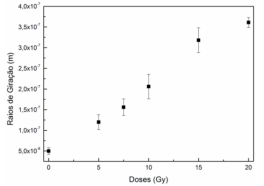 Figura 1: nome da figura